Расписание занятий для 5 класса СРЕДА, 11.01.2023№ урокаВремя урокаСпособПредмет,учительТемаРесурсДомашнее заданиеСРЕДА, 11.01.202318.30-9.00Онлайн подключениеМатематика,Муравлёва Л.А.Объём прямоугольного параллепипедаПодключение «Сферум»№ 641,642СРЕДА, 11.01.2023Время на настройку он-лайн подключения классаВремя на настройку он-лайн подключения классаВремя на настройку он-лайн подключения классаВремя на настройку он-лайн подключения классаВремя на настройку он-лайн подключения классаВремя на настройку он-лайн подключения классаВремя на настройку он-лайн подключения классаСРЕДА, 11.01.202329.20-9.50Онлайн подключениеАнглийский язык,Горчицын П.ОНастоящее простое времяСсылка на Сферум.В случае отсутствия связи: учебник стр. 68 упр.1 выписать названия животных и их частей в тетрадь с переводом. Стр.68 упр.4а прочитать диалог и ответить письменно на вопрос задания.Учебник: стр.68 упр.1 Выучить слова.СРЕДА, 11.01.2023310.10-11.40Онлайн подключениеТехнология, Смоляная О.Е.Сервировка стола и правила поведения за столомСкайп, Одноклассники, Вконтакте.В случае отсутствии связи:Перейти по ссылке, посмотреть видеоурок https://yandex.ru/video/preview/16843644409125858933Не заданоСРЕДА, 11.01.2023Завтрак 10:40-11:10Завтрак 10:40-11:10Завтрак 10:40-11:10Завтрак 10:40-11:10Завтрак 10:40-11:10Завтрак 10:40-11:10Завтрак 10:40-11:10СРЕДА, 11.01.2023Время на настройку он-лайн подключения классаВремя на настройку он-лайн подключения классаВремя на настройку он-лайн подключения классаВремя на настройку он-лайн подключения классаВремя на настройку он-лайн подключения классаВремя на настройку он-лайн подключения классаВремя на настройку он-лайн подключения классаСРЕДА, 11.01.2023411.00-11.30Онлайн подключениеБиология,Васильева В.А.Характеристика царства «Растения»Подключение «Сферум»При отсутствии связи: п. 12, читать. Записать в тетрадь понятия «ткань», «орган» и «фотосинтез».Переписать схему в тетрадь: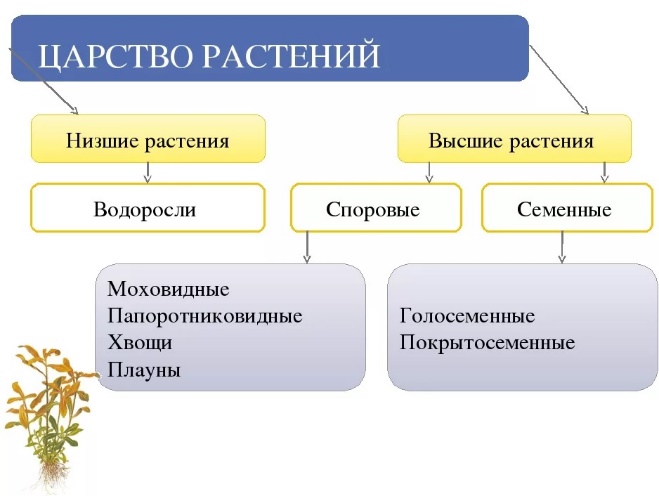 Посмотреть видеоролик:https://resh.edu.ru/subject/lesson/7854/main/289545/ Учить записи в тетради, письменно отвечать на вопросы после параграфа (стр. 53).СРЕДА, 11.01.2023511.50-12.20Онлайн подключениеФизическая культура,Мальченкова Л.А.Одновременный двух шажный ходУрок на платформе Сферум (звонок).Подготовить реферат612.40-13.10Онлайн подключениеРусский язык,Клякина Е.А.Согласные твёрдые и мягкие.Дистанционное обучение на платформе Сферум. При отсутствии связи: самостоятельно прочитайте учебник на стр. 140-143, выполните упр.286,287. Упр.289.  Фото работы прислать через АСУ РСО или на эл. почту klyakina1964@mail.ru